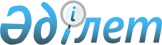 Об утверждении Правил регистрации заявлений-деклараций
					
			Утративший силу
			
			
		
					Приказ Министра индустрии и торговли Республики Казахстан от 29 октября 2008 года № 429. Зарегистрирован в Министерстве юстиции Республики Казахстан 18 ноября 2008 года № 5359. Утратил силу приказом Министра по инвестициям и развитию Республики Казахстан от 28 апреля 2015 года № 498      Сноска. Утратил силу приказом Министра по инвестициям и развитию РК от 28.04.2015 № 498.      В соответствии с подпунктами 3), 3-1) части третьей статьи 7 Закона Республики Казахстан "О техническом регулировании"

      Сноска. Прембула в редакции приказа Заместителя Премьер-Министра - Министра индустрии и новых технологий РК от 19.07.2010 № 170 (порядок введения в действие см. п. 5).



      1. Утвердить прилагаемые Правила регистрации заявлений-деклараций. 



      2. Комитету по техническому регулированию и метрологии Министерства индустрии и торговли Республики Казахстан (Мухамбетов Г.М.) обеспечить в установленном законодательством порядке государственную регистрацию настоящего приказа в Министерстве юстиции Республики Казахстан. 



      3. Настоящий приказ вводится в действие по истечении десяти календарных дней после его первого официального опубликования.       Министр                                    В. Школьник Утверждены              

приказом Министра индустрии и торговли 

Республики Казахстан         

от 29 октября 2008 года № 429     

Правила регистрации заявлений-деклараций  

1. Общие положения 

      1. Настоящие Правила разработаны в соответствии с Законом Республики Казахстан от 9 ноября 2004 года "О техническом регулировании" и устанавливают порядок регистрации органом по подтверждению соответствия заявлений-деклараций на продукцию, подлежащую обязательному подтверждению соответствия, ввозимую на территорию Республики Казахстан. 



      2. Заявление-декларация оформляется и регистрируется органом по подтверждению соответствия по месту нахождения при условии наличия в его области аккредитации данного вида продукции и заключения договора с импортером на проведение работ по подтверждению соответствия. 



      3. Заявление-декларация, оформленное и зарегистрированное в установленном порядке, имеет юридическую силу только для таможенного оформления импортируемой продукции. 



      4. Продукция, прошедшая таможенное оформление по заявлению-декларации, подлежит дальнейшему подтверждению соответствия . 

2. Порядок регистрации заявления-декларации 

      5. Заявление-декларация оформляется на конкретный вид продукции, подлежащей обязательному подтверждению соответствия, согласно кода товарной номенклатуры внешнеэкономической деятельности. 



      6. Заявление-декларация оформляется и регистрируется в день обращения заявителя, на основании: 



      1) документов, подтверждающих юридический статус заявителя (для физических лиц - удостоверение личности или иной документ, подтверждающий личность, свидетельство о государственной регистрации в качестве индивидуального предпринимателя, свидетельство налогоплательщика, для юридических лиц - справка о государственной регистрации (перерегистрации) юридического лица, устав, статистическая карточка, свидетельство налогоплательщика, свидетельство о постановке на учет по налогу на добавленную стоимость (в случае наличия), копия приказа о назначении руководителя);



      2) товаросопроводительных документов (счет фактура, накладная, инвойс); 



      3) документов, подтверждающих происхождение товара; 



      4) документов, подтверждающих безопасность продукции; 



      5) нормативной документации на продукцию (товар). 



      Отсутствие документов, перечисленных подпунктами 4) и 5) настоящего пункта, не является основанием для отказа в регистрации заявления-декларации. 



      Документы, представляемые заявителем в орган по подтверждению соответствия, представляются на государственном и/или русском языках, если представляемые документы составлены на иностранном языке, к ним прилагается нотариально заверенный перевод на государственном или русском языках.

      Сноска. Пункт 6 с изменениями, внесенными приказами Заместителя Премьер-Министра - Министра индустрии и новых технологий РК от 19.07.2010 № 170 (порядок введения в действие см. п. 5); от 26.02.2013 № 48 (вводится в действие по истечении десяти календарных дней после дня его первого официального опубликования).



      7. Заявление-декларация оформляется органом по подтверждению соответствия по форме согласно приложению к настоящим Правилам. 

      Сноска. Пункт 7 в редакции приказа Заместителя Премьер-Министра - Министра индустрии и новых технологий РК от 19.07.2010 № 170 (порядок введения в действие см. п. 5).



      8. Срок действия заявления-декларации не должен превышать одного месяца.  

3. Основания для отказа в оформлении и регистрации 

заявления-декларации 

      9. Орган по подтверждению соответствия отказывает в оформлении и регистрации заявления-декларации, в случае если это противоречит положениям настоящих Правил. При этом орган по подтверждению соответствия в течение двух рабочих дней направляет заявителю письменный мотивированный отказ.  

4. Заключительные положения 

      10. В случае невыполнения импортером своих обязательств по представлению продукции для подтверждения соответствия орган по подтверждению соответствия в течение трех рабочих дней после истечения срока действия заявления-декларации информирует территориальные органы уполномоченного органа в области технического регулирования и метрологии. 



      11. Орган по подтверждению соответствия представляет информацию о продукции не прошедшей подтверждение соответствия и импортерах, нарушивших настоящие Правила, всем заинтересованным организациям в течение пяти рабочих дней со дня их обращения.

Приложение к Правилам                   

регистрации заявлений-деклараций              Сноска. Правила дополнены приложением в соответствии с приказом Заместителя Премьер-Министра - Министра индустрии и новых технологий РК от 19.07.2010 № 170 (порядок введения в действие см. п. 5).Форма                                             Государственная система технического регулирования

                         Республики Казахстан

   __________________________________________________________________

      (наименование органа по подтверждению соответствия, адрес)

   __________________________________________________________________          ЗАЯВЛЕНИЕ-ДЕКЛАРАЦИЯ № ______ (без права реализации)действительно с "____" ___________ 20___ г. по "___" _______ 20___ г.

_____________________________________________________________________

             (наименование заявителя, РНН, (ИИН*, БИН*))

__________________________ в лице ___________________________________

          (адрес)                      (руководитель предприятия)

_____________________________________________________________________

                        (фамилия, имя, отчество)

заявляет под свою ответственность, что продукция ____________________

_____________________________________________________________________

                        (наименование продукции)

______________________________ Код ТН ВЭД\ТН ВЭД ТС _________________

_____________________________________________________________________

         (размер партии, товаросопроводительные документы)

изготовленная _______________________________________________________

                    (страна, наименование предприятия, фирмы)

_______________________________________________________ соответствует

всем требованиям, обеспечивающим безопасность жизни, здоровья людей,

имущества граждан и охрану окружающей среды, установленным для данной

продукции в действующих на момент заявления

_____________________________________________________________________

        (наименование и обозначение нормативного документа)

и после таможенного оформления не проводит реализацию продукции и в

установленном порядке подтверждает ее соответствие требованиям

безопасности, в органе по подтверждению соответствия

зарегистрировавшим заявление-декларацию, в течение

__________________________ дней с момента регистрации.

(не более одного месяца)      М.П. Руководитель предприятия _________________________________

                                             (подпись, Ф.И.О.)

Настоящее заявление-декларация зарегистрировано и контролируется ____

_____________________________________________________________________

       (наименование органа по подтверждению соответствия)

по договору ________________ от "____" __________ 20___ г. № ________

      В случае уклонения заявителя от проведения работ по

подтверждению соответствия декларированной продукции, информация

направляется в территориальные органы уполномоченного органа в

области технического регулирования и метрологии.      М.П. Руководитель органа по подтверждению соответствия

           или уполномоченное им лицо _______________________________

                                             (подпись, Ф.И.О.)ИИН*, БИН* - заполняются с 1 января 2012 года
					© 2012. РГП на ПХВ «Институт законодательства и правовой информации Республики Казахстан» Министерства юстиции Республики Казахстан
				